Off-Campus Activity Risk Assessment and Emergency Planning ChecklistThis checklist is a tool for University departments sponsoring off-campus activities to identify and assess risk and prepare to respond to an emergency. The type of activity, location, number of participants, modes of transportation, etc., will determine the level of planning needed. Please respond to the various points with appropriate information and documentation. Forward a copy to your approving authority and campus Office of University Risk Management (URM) for review.ApprovalsSecure written approval of the activity itinerary by the department approving authority.Allow adequate lead-time for contract preparation, review and approvals.Contact University Counsel or Procurement Services Center (PSC) for contract review and URM for insurance language reviews and Certificates of Insurance (attach documentation).Familiarize yourself with the PSC policies such as University Travel Authorization Program and State of Colorado Fiscal Rules.Determine the need for and obtain background checks. Think of trips involving at-risk participants including minors, elderly, disabled, and overnight trips. Consider background checks for volunteers, temporary employees, students, etc. See your campus policy on background checks for further guidance.Determine duties of any authorized volunteers. Prepare and have volunteers sign the Authorized Volunteer Agreement, Notice of Risk and Waiver of Responsibility. Refer to Use of Volunteers Guidelines  under the Best Practices link for guidance.OrientationPrepare orientation materials to include information addressing various risk exposures.Consider experience and age of participants (include parents when minor children will be participating.) Provide an overview, clear description and special requirements of the off-campus activity for the participant orientation. For example:Consider cultural differences that may exist at the activity location; provide necessary cross-cultural orientation, training and resources for participants and group leaders.Consider the interaction of persons, social, and instructional activities in a field trip situation. Be aware of how the situation, setting, and personal conduct may be perceived by participants and those with whom event participants may interact.Advise, and review with participants, pertinent University and campus policies (see Resources below) including Drug and Alcohol and Sexual Harassment Policies.WaiversIn addition to the orientation, obtain completed and signed waivers/releases to make sure all participants are fully informed of activities, personal risks, and potential hazards.Select the appropriate waiver/release forms for participants, volunteers and family members.Revise the waiver/release to include a description of the specific risks of the activity.Note:  The University does not provide personal property, medical or auto insurance, for participants. Personal health insurance information and identification of emergency contacts is needed when the off-campus activity may pose a special risk.TransportationDetermine transportation needs including reservation of vehicles and an adequate number of qualified and trained drivers.Personal Vehicles: Owners and drivers of personal vehicles should be advised the University does not provide insurance coverage for privately owned vehicles, even while vehicles are being driven on University business.Rental Vehicles: Employees using rental vehicles should consult the PSC web site for policies and procedures to rent a vehicle and to determine insurance coverages provided by the University’s travel credit card program. Failure to follow the correct procedure may result in personal responsibility for rental vehicle damages.Bus Charters, Aircraft, or Watercraft Leases: If utilizing these methods, have contract reviewed in advance (see Approvals above) to assure appropriate liability transfer and insurance requirements are included. Consult your campus URM office regarding coverage exclusions for aircraft and watercraft.Public Transportation: Determine methods of transportation in advance of the trip and plan routes with the appropriate public transportation type.Transportation Services (see RESOURCES below): If you are not using personal vehicles or public transportation, contact your campus transportation services representative for guidance on selection of the appropriate type of vehicle for your activity.Drivers must meet their campus transportation services requirements.CU Boulder and CU Denver | Anschutz Medical Campus drivers using 15-Passenger vans have completed the required training (see RESOURCES below).Public Transportation: The University assumes no responsibility or liability for other forms of transportation including airplane, train, boat, taxicab, bus, etc. Determine methods of transportation in advance of the trip and plan routes with the appropriate public transportation type.RESOURCESEmergency Response Plan (see Sample Template, Appendix A)Written Emergency Response Plan (provide activity/location specific).Consider various types of emergencies (examples below), have a plan, and conduct appropriate emergency response training for participants and staff.Identify official and personal emergency contacts and set up a crisis phone tree (“Who calls who?”) in the event of an emergency.Names and phone numbers of participant emergency contacts (family, friends)Names and numbers of other important contacts, such as Car Rental Agency, URM, Transportation, Third-party property owners, etc.Names, phone numbers, and location of off-campus emergency response (police, fire, ambulance, nearby urgent care and hospital, state patrol)Names and phone numbers of campus departments and an after-hours Department staff contact.Prepare first aid kit and emergency kit with provisions, e.g. bandages, batteries, blankets, energy bars, flashlight, water, etc.Implement security measures for participants, personal property and University-owned or leased property. Personal property (not University-owned) is the owners’ responsibility.Provide and discuss with Group Leaders, Activity Coordinators, Departmental Contact, Approving Authority, and other key persons an up-to-date copy of the written plan for the activity.Determine cell phone coverage for any areas of event, prior to travel. Special satellite phones may be needed for remote areas.Participants should be involved in emergency planning to address their needs for appropriate assistance during a medical emergency.Advise participants of potential issues that could arise from injury/illness situations so that they can properly plan for their specific needs (e.g. accessibility, allergies, medical insurance, and medication).Retain documentation of the activity including orientation materials, contracts and waivers in accordance with University retention policies.Appendix AEMERGENCY RESPONSE PLAN (Sample Template)**This is a sample emergency plan. Each activity will require emergency components specific to the activity. Activity coordinators, departments, leaders and participants should modify this template for their off-campus activity.Activity Title & Dates: ______________________________________________________________________CONTACT INFORMATIONFACULTY AND STAFFEmergency Response Plan ProceduresCall 911 for life-threatening emergenciesCrimeIf urgent, call 911Contact local police for non-urgent crimesWeather-related emergenciesAddress likely weather issuesAuto accidents or breakdown Contact the law enforcement agency with jurisdiction over the accident locationUniversity vehicles: contact campus TransportationPersonal vehicles: contact local or insurance-provided assistanceRental vehicles: contact rental agencyIf injuries or death, follow injuries/death emergency procedures (below)Loss or damage to CU property:Contact local law enforcement to file a police reportContact University Risk Management to file claim and get further directionKeep property (do not discard) until advised by URM adjusterIf critical to trip, determine replacement criteria (sources, timeline, funding)Loss or damage to personal property of participantnote: CU insurance does not cover personal propertyIf critical to trip, determine ability to replace and how soonBehavioral issuesFollow campus procedures for behavioral issues. Call on-campus trained contact(24x7 availability)If placing other participants/employees in danger, contact local policeCall parents or other emergency contactFor non-work related participant injury or illness, follow your health provider guidelinesCall 911, go to urgent care; administer first aid, as appropriateCall parents or other emergency contactLeader injury, illness, or deathCall 911, go to urgent care, or administer first aid, as appropriateCo-leader or assistant leader assumes the leadConsider participants safety during emergency and after if leader cannot continueContact campus and department for assistance and guidance (campus dispatch can locate campus police, legal, communications, student affairs and other stakeholders to assist in the emergency)Contact parents or other emergency contacts, should this change the elements of the tripReassess risks to participants should the situation warrant changes, taking care not to place participants at unnecessary or heightened riskClaim reporting:Work related injury/illness, URM website <https://www.cu.edu/content/workerscompensation>Auto/Liability/Property losses, URM website <https://www.cu.edu/content/fileclaim>Additional information, URM Claims (888)812-9601 or (303)860-5682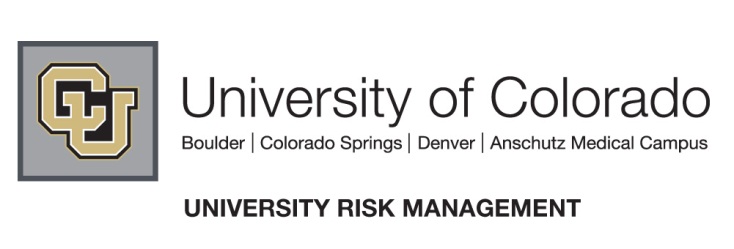 CertificationsEquipment dictated by weather, wild animals, water, or other site conditionsFitness including varying levels for terrainFitness including varying levels for terrainLocations to be visited Money mattersSafety clothingSafety trainingSpecial skillsTerrain-specific safety TransportationTravel, food and lodging arrangementsUniversity insurance informationUniversity of Colorado Systemhttp://www.cu.eduContracting Authorityhttps://www.cusys.edu/policies/policies/G_ContractingAuthority.htmlPolicies and Procedureshttps://www.cu.edu/policies/Procurement Services Center (PSC)https://www.cu.edu/psc/Retention of University Recordshttps://www.cu.edu/articles/upload/2006.pdfUniversity Counselhttps://www.cu.edu/universitycounselUniversity of Colorado Office of University Risk Managementhttps://www.cu.edu/riskCampus Officeshttps://www.cu.edu/content/contacturmCertificates of Insurancehttps://www.cu.edu/content/certificatesinsuranceInsurancehttps://www.cu.edu/content/insuranceInternational Travelhttps://www.cu.edu/content/internationaltravelOff-Campus Activities Guidelineshttps://www.cu.edu/articles/upload/Off%20Campus%20Guidelines%209-28-10.pdfSpecial Event Liability Group Insurancehttps://www.cu.edu/content/specialeventinsuranceUse of Volunteershttps://www.cu.edu/articles/upload/Volunteers.docWaivers and Releaseshttps://www.cu.edu/content/documentsandformsUniversity of Colorado Campus PoliciesBoulderhttp://www.colorado.edu/policies/Colorado Springshttp://www.uccs.edu/~vcaf/uccspol.htmlDenver | Anschutz Medical Campushttp://www.ucdenver.edu/faculty_staff/employees/policies/Pages/default.aspxUniversity of Colorado Campus Student GroupsBoulderStudent Organization Relationships http://www.colorado.edu/studentaffairs/sofo/forms/relationship_statement.pdfColorado SpringsRefuge for Organizations, Activities, & Recreation (ROAR)http://www.uccs.edu/~sll/clubhandbook-home.htmlDenver | Anschutz Medical CampusStudent Assistance Office (Anschutz)http://www.ucdenver.edu/life/services/student-assistance/organizations/Pages/default.aspxOffice of Student Life (Denver)http://ucdenver.edu/life/services/studentlife/Pages/StudentLife.aspxUniversity of Colorado Campus Transportation ServicesBoulderhttp://www.colorado.edu/parking/fleetservices/safety/index.html)Colorado Springshttp://www.uccs.edu/~pusafety/transportation/index.shtmlDenver | Anschutz Medical Campushttp://www.colorado.edu/parking/fleetservices/safety/index.html)Auto accidents or breakdownCivil unrest Communication device failure in remote locationsInjury, illness or death of participants or group leadersNeed for others to contact participantsNeed to unexpectedly return homeParticipant or group leader behavioral issuesTheft or other crimesWeather-related emergenciesName, TitleEmail AddressCell PhoneFaxAddressSTUDENTS/other participantsSTUDENTS/other participantsSTUDENTS/other participantsSTUDENTS/other participantsSTUDENTS/other participantsNameEmail AddressCell PhoneEmergency ContactPhone/Cell/Email/AddressEMERGENCY CONTACT INFORMATIONEMERGENCY CONTACT INFORMATIONEMERGENCY CONTACT INFORMATIONEMERGENCY CONTACT INFORMATIONEMERGENCY CONTACT INFORMATIONTypePhoneAddressCommentsCommentsEmergency911In emergencies use your best judgment and never be afraid to call 911. While traveling, cell 911 calls go to the nearest tower. Be prepared to provide your specific location information as well as type of emergency.In emergencies use your best judgment and never be afraid to call 911. While traveling, cell 911 calls go to the nearest tower. Be prepared to provide your specific location information as well as type of emergency.HospitalNearest medical facility for activity location.Nearest medical facility for activity location.AmbulanceIf not dispatched through 911.If not dispatched through 911.Police/Highway PatrolCall *CSP on cell phone for auto accidents on Colorado highways.Call *CSP on cell phone for auto accidents on Colorado highways.Fire DepartmentNearest fire/emergency response for activity locationNearest fire/emergency response for activity locationCampus/Department ContactThis should be an individual familiar with the trip and capable of assisting in an emergency.This should be an individual familiar with the trip and capable of assisting in an emergency.Campus PoliceDirect:Collect:Toll Free:Campus police dispatchers can locate faculty/staff, the Emergency Response Team, Integrated Communications, Legal and Student Life after hours and on weekends. Enter your campus-specific information.Campus police dispatchers can locate faculty/staff, the Emergency Response Team, Integrated Communications, Legal and Student Life after hours and on weekends. Enter your campus-specific information.CU TransportationContact for issues with University vehicles.Contact for issues with University vehicles.